Inaugura Presidenta Municipal de Metepec el II Foro Internacional de Franquicias de UVM  Estuvieron presentes el Subsecretario de Educación del Edo. de México, Lic. Bernardo Olvera Enciso; la Presidenta Municipal de Metepec, Lic. Carolina Monroy del Mazo, y el Subsecretario de Fomento Industrial de la Secretaría de Desarrollo Económico de Gobierno del Estado de México, Actuario Ernesto Monroy Yurrieta. Durante el primer día, destacados franquiciatarios compartieron sus experiencias de cómo convirtieron sus negocios en franquicias y la forma en que han crecido.   Toluca, Edo. de México, 12 de marzo de 2013.- Con el fin de que los universitarios conozcan los principales fenómenos y tendencias del desarrollo económico-social en nuestro país, en especial el referente a la operación de franquicias, la División de Negocios de la Universidad del Valle de México organizó el Segundo Foro Internacional de Franquicias, en Campus Toluca, los días 12 y 13 de marzo.  Para inaugurar el Segundo Foro Internacional de Franquicias y develar la placa conmemorativa de los 10 años del Campus Toluca de UVM, se contó con la participación del Subsecretario de Educación del Edo de México, Lic. Bernardo Olvera Enciso; de la Presidenta Municipal de Metepec, Lic. Carolina Monroy del Mazo, y del Sub Secretario de Fomento Industrial de la Secretaría de Desarrollo Económico de Gobierno del Estado de México, Actuario Ernesto Monroy Yurrieta.El Lic. Bernardo Olvera Enciso, dijo que el Segundo Foro Internacional de Franquicias  es un claro ejemplo de inversión productiva y competitiva a través de la modalidad de franquicias, y es una oportunidad para los jóvenes de conocer alternativas de salir adelante.  Y antes de declarar inaugurado el evento, la Presidenta Municipal de Metepec, Lic. Carolina Monroy del Mazo, aseguró que para Metepec es un orgullo contar con una universidad de calidad. Señaló que el modelo de franquicias es una buena opción para la clase media, ya que ésta no suele estar ni en las urgencias de la pobreza ni en el “confort” de las clases altas. En este sentido felicitó a la Universidad del Valle de México, Campus Toluca, por acercar a los jóvenes a esta nueva misión de emprender, crear y proponer: “pueden estar seguros que no todo está inventado. Los invito a que se atrevan a soñar, imaginar su futuro y todos los días construyan su camino”. Asimismo, presidieron la inauguración el Mtro. Dieter Holtz – Presidente de Laureate México y Centroamérica; el Mtro. Carlos Muñoz Suástegui - Rector del Campus, Lic. José Ortega, Presidente del Patronato de la UVM y el Dr. Carlos Barber Kuri, Director Institucional de la División de Negocios.Durante dos días, destacados especialistas en franquicias, empresarios, académicos y comunidad universitaria intercambiarán experiencias e inquietudes sobre la forma en que una franquicia impacta al desarrollo económico y la creación de empleos. Todo esto a través de páneles de reflexión y talleres para estudiantes. Para el Segundo Foro Internacional de Franquicias se diseñó un programa que inició con la conferencia magistral “Franquicias como Modelo de Negocios”, impartida por el Lic Luigi Galli, de Prendamex. Luego, como espacio de reflexión y de compartir experiencias se estructuraron cuatro páneles temáticos en los que se agrupan diferentes casos de éxito de franquicias en diferentes áreas de la industria.El primero día se presentaron los páneles “Casos de Éxito de Franquicias Internacionales” y “Las Franquicias y los Negocios Gastronómicos”, que se realizaron el primer día con la intervención de Andrés Fabre-Kidzania; Yolanda Gago-Body Brite; Julio Beleki-Donas Beleki; Benito Hernández-La Cervecería; Iván Ortega-Kepacrepa y Arturo Riestra-Potzollcalli. Para el segundo día del foro (13 de marzo) se presentarán  los páneles “Franquicias y Salud” y “La Tecnología en el Ámbito de las Franquicias”, y los invitados a exponer sus casos son José Miguel Saínz-Farmacias del Ahorro; Mike Myslabodsky-Banco del Cordón Umbilical; Roberto León-Farmacias Gi; Moisés Resnick-Dolorfin; Stephanie Hagembec-Pinkett Rendy Village; Viviana Vargas-Lecto Systems y Diego Solórzano-Carrot.  Con este esfuerzo, la UVM y su División de Negocios refrendan el compromiso de apoyar a su comunidad estudiantil, ofreciéndoles alternativas que enriquecen su proceso formativo. Y para este fin, el Segundo Foro Internacional de Franquicias es transmitido en vivo a los 37 campus de UVM, y a instituciones en América Latina de la red Laureate International Universities, la red de universidades más grande en el mundo.Más detalles del evento en:http://www.forointernacionaldefranquiciasuvm.com/ ARGJ/VVL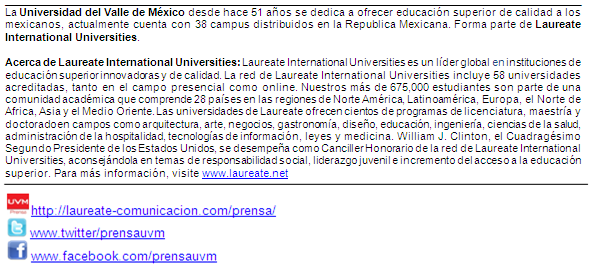 